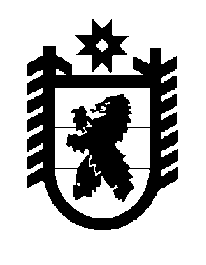 Российская Федерация Республика Карелия    ПРАВИТЕЛЬСТВО РЕСПУБЛИКИ КАРЕЛИЯПОСТАНОВЛЕНИЕот  26 августа 2016 года № 327-Пг. Петрозаводск О распределении на 2016 год субсидий бюджетам муниципальных районов (городских округов) на реализацию мероприятий государственной программы Республики Карелия «Доступная среда в Республике Карелия» на 2016 – 2020 годы	В соответствии частью 4 статьи 10 Закона Республики Карелия от                  24 декабря 2015 года № 1968-ЗРК «О бюджете Республики Карелия на              2016 год» Правительство Республики Карелия п о с т а н о в л я е т: 	Установить распределение на 2016 год субсидий бюджетам муниципальных районов (городских округов) на реализацию мероприятий государственной программы «Доступная среда в Республике Карелия» на 2016 – 2020 годы согласно приложению.           Глава Республики Карелия                                                                А.П. Худилайнен    Распределениена 2016 год субсидий бюджетам муниципальных районов (городских округов) на реализацию мероприятий государственной программы Республики Карелия «Доступная среда в Республике Карелия» на 2016 – 2020 годы                                                                                                                   (рублей)Приложение к постановлению Правительства Республики Карелия от  26 августа 2016 года № 327-ПМуниципальное образованиеСуммаПетрозаводский городской округ7 390 146,0Итого7 390 146,0